Водитель транспортного средства обязан уступить дорогу пешеходам, переходящим проезжую часть, по нерегулируемому пешеходному переходу. Если перед нерегулируемым пешеходным переходом остановилось или замедлило движение транспортное средство, то водители других транспортных средств, движущихся по соседним полосам, могут продолжать движение, лишь убедившись, что перед указанным транспортным средством нет пешеходов.На регулируемых пешеходных переходах при включении разрешающего сигнала светофора водитель должен дать возможность пешеходам закончить переход проезжей части данного направления.Запрещается въезжать на пешеходный переход, если за ним образовался затор, который вынудит водителя остановиться на пешеходном переходе. Водитель, помни! Дорога – зона повышенной опасности! Неукоснительно соблюдай Правила дорожного движения. Нарушения их может привести не только к потере транспортного средства и Вашей гибели, но и к массовой гибели пассажиров.Помни! Безопасность перевозки пассажиров зависит, прежде всего, от того, как ее организует водитель. Перед поездкой ты должен проинструктировать пассажиров о порядке посадки и высадки из транспортного средства, а также о правилах пользования аварийными выходами. Нужно обратить особое внимание пассажиров на то, что стоять во время движения запрещено. Начинать движение водитель может, только убедившись, что условия безопасной перевозки пассажиров обеспечены.Не превышай установленной скорости, не эксплуатируй неисправное транспортное средство, не допускай перегруза автобуса и не управляй транспортом в состоянии алкогольного или наркотического опьянения.Все вышеуказанные нарушения Правил дорожного движения могут привести к трагедии на дороге. Во избежание таких случаев Государственная Инспекция Безопасности Дорожного Движения предупреждает всех водителей, занимающихся пассажирскими перевозками, соблюдайте Правила дорожного движения! Кто как не Вы должны чтить каждую букву «Закона дорог». Вы не имеете права быть легкомысленными, веди Вам доверено самое святое – человеческая жизнь!1. Ходить следует только по тротуару, пешеходной или велосипедной дорожке, а если нет - по обочине.  2. В случае их отсутствия можно двигаться по краю проезжей части дороги навстречу движению транспортных средств.  3. Там, где есть светофор дорогу надо переходить только на зеленый сигнал светофора.  4. Если нет пешеходного перехода, необходимо идти до ближайшего перекрестка. Если по близости нет   ни пешеходного перехода, ни перекрестка, дорогу переходим по кратчайшему пути. И только там, где дорога без ограждений и хорошо видна в обе стороны, посмотрев внимательно налево и направо.  5. Если рядом есть взрослые, попросите у них помочь вам перейти дорогу.  6. Играть в игры на дороге и на тротуаре опасно. Строго запрещено выбегать на проезжую часть из-за деревьев, автомобилей и других объектов, которые мешают водителю увидеть вас вовремя. 7.Никогда не выбегайте на дорогу перед приближающимся автомобилем. Это опасно  потому, что водитель не может остановить машину сразу.  8.На проезжую часть выходите только после того, как убедитесь в отсутствии приближающегося транспорта и слева и справа.  9.Выйдя из автобуса, не выбегайте  на дорогу. Подождите, пока автобус отъедет, и только потом, убедившись в отсутствии машин, переходите дорогу.  10.Опасно выезжать на проезжую часть на скейтах и роликовых коньках.  11.Не выбегайте на дорогу вне зоны пешеходного перехода, в этом месте  водитель  не ожидает пешеходов и не сможет мгновенно остановить автомобиль. Внимание! На дороге дети!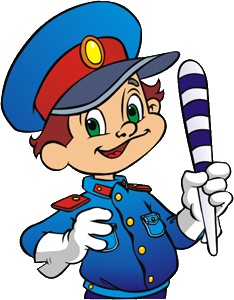 